حكومەتی هەرێمی كوردستان/ عێراق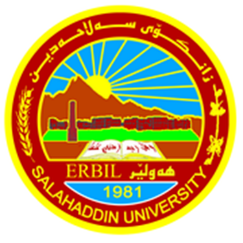 وەزارەتی خوێندنی باڵا و توێژینەوەی زانستی  كۆلێژی كارگێڕی و ئابووری بەشی كارگێڕی ڕێكخراوە گەشتیارییەكانکــاریـــگەری بــەرهـــەم هـــێــنــانی گـــەشــتــیــاری لــەســەرگەشەکردنی ئابوری لەهەرێمی کوردستانی عێراقپـڕۆژەی دەرچــوونە پــێــشــکــەش بــە ئــەنجومەنى بــەشیكــارگــێــڕی ڕێــكــخــراوە گــەشتــیــاریــیــەكــان وەكبەشێك لەپێداویستییەكانی بەدەستهێنانیبڕوانامەی بەكالۆریۆسئامادەکردنی                                          تەنیا صادق صابر بە سەرپەرشتیم. عبدالرزاق كمال٢٧٢٢ کوردی                                     ١٤٤٣ کۆچی                              ٢٠٢٢ زاینیی- أپێشکەشە بەپایتەختی کوردستان هەولێر سومبولی گەشتیاری .دایک و باوک و خوشک و برا ئەزیزەکانمان .هەموو مامۆستایەکانی بەشەکەمان .سەرجەم هاورێ  ئازیزەکانمان .‎- بسوپاس و پێزانین
 
سوپاس و ستایش بۆ خوای گەورە سوپاس بۆ مامۆستای سەرپەرشتیارمان) عبدالرزاق کمال)  بەژداربوو لە سەرکەوتنی توێژینەوەکە و کۆلێژەکەمان کە ئەم دەرفەتەیان بە ئێمە داوە بۆ ئەنجامدانی ئەم توێژینەوەیە لەسەر بابەتی ( کــاریـــگەری بــەرهـــەم هـــێــنــانی گـــەشــتــیــاری لــەســەر گەشەکردنی ئابوری لەهەرێمی کوردستانی عێراق )وە هەروەها  سوپاسی دایک و باوکمان دەکەین کە ئێمەیان گەیاندە ئەم ئاستە  وە بیرۆکەی جیاوازیان پێداین بۆ نوسینی ئەم توێژینەوەیە وە هەروەها سوپاسی هەموو هاوکارەکانمان دەکەین .‎- جپێشەکی:گەشتیاری یەکێکە لە گەورەترین پیشەسازییەکانی جیهان و خێراترین گەشەسەندنی هەیە، هەروەها یەکێکە لەو چالاکییانەی کە بەشدارییەکی کاریگەرانە لە پێکهاتنی گەشەکردندا کەرتی ئابووری بە بزوێنەری سەرەکی دادەنرێت لە زیادکردنی بەرهەمی ناوخۆیی گشتی (GDP)، کەرتی گەشتیاریش... ڕۆڵێکی گرنگی هەیە لە دابینکردنی کەرتەکانی دیکە لە ڕێگەی خواستی گەشتیاری و وەبەرهێنانی گەشتیارییەوە، واتە وەک بەستەرێک کاردەکەن پەیوەندی نێوان چالاکیی گەشتیاری و گەشەی ئابووری.سەرەڕای بوونی زەمینەیەکی فراوان لەبەردەم پەرەپێدانی کەرتی گەشتیاری لە…هەرێمی کوردستان، بەڵام بەگوێرەی ئاستی پێویست و چاوەڕوانکراو نەبوو، لەئەنجامی گرنگی نەدانی ئەو کەرتە. بەهەمان شێوە ڕوودانی قەیرانی درێژخایەن و دووبارەبووەوە، وەک قەیرانی سیاسی و دارایی و تەشەنەکردنی ئەم دواییەی پەتاکە، هەموو ئەمانە لەوانەیە کاریگەرییان هەبێت لەسەر چالاکییەکانی گەشتیاری، لەوانەش خواستی گەشتیاران و وەبەرهێنان. ئەمڕۆ گەشتیاری لە جیهاندا بووەتە یەکێک لە کاریگەرترین چالاکییە ئابوورییەکان لە بەدەستهێنانی گەشەی ئابووری لە ڕێگەی... چالاکییە پەیوەندیدار و یەکگرتووەکانی لەگەڵ کەرتە ئابوورییەکانی دیکەی وەک پیشەسازی، کشتوکاڵ و بازرگانی، وەک هەرێم کوردستان-عێراق بەهرەمەندە لە بەخششێکی گەشتیاری هەمەچەشن، کە فاکتەری سەرنجڕاکێش بۆ خواست و وەبەرهێنانی گەشتیاران پێکدەهێنێتوە سەرچاوەیەکی گرنگ بۆ گەیشتن بە گەشەی ئابووری، بەڵام بەهۆی بارودۆخی سیاسی و ئابووری و تەندروستییەوە، نەگەیشت ئاستی پێویست بۆ گەشەی ئابووری. لەم ڕوانگەیەوە باسەکە لە دەوری خواست و وەبەرهێنانی گەشتیاری دەسوڕێتەوە. گەشتیاری و کاریگەرییەکانی لەسەر گەشەی ئابووری. ئەم توێژینەوەیە ئامانجی لێکۆڵینەوە و شیکردنەوەی کاریگەرییەکانی خواستی گەشتیارییە وەبەرهێنانی گەشتیاری لە پێشخستنی گەشەی ئابووری. بۆ گەیشتن بەم ئامانجە، ڕێبازی شیکاری ستاندارد وەرگیرا.بةشى يةكةم: ميتودى تويذينةوةکێشەی توێژینەوە:کێشەی توێژینەوەکە لەوەدایە کە سەرەڕای بوونی چەندین توخم لە هەرێمی کوردستان بۆ ڕاکێشان و جەمسەرگیری خواست بەڵام وەبەرهێنانی گەشتیاری و گەشتیاری، نەبوونی سەقامگیری سیاسی، خراپی ژێرخانی و خزمەتگوزارییە سەرەتاییەکان، و... لاوازی پلانێکی تۆکمە و ڕوونی ئابووری لە بواری گەشتیاری و ڕوودانی قەیرانی دارایی جیهانی و بڵاوبوونەوەی ڤایرۆسی کۆرۆنا لە ساڵی ٢٠١٩دا قوڵایی ئەو کێشانە کە یەکێکە لە هۆکارە سەرەکییەکانی تێکچوونی ئاستی خواست و وەبەرهێنانی گەشتیاران گەشتوگوزار و هەروەها گەشەسەندنی ئابووری لە هەرێمی کوردستان - عێراق. ليرةدا هةولى ئةو ثرسيارةى خوارةوة دةدات:ئايا  بــەرهـــەم هـــێــنــانی گـــەشــتــیــاری لــەســەر بةشدارى دةكات لة گەشەکردنی ئابوری لەهەرێمی کوردستانی عێراقگرنگی توێژینەوە:گرنگی توێژینەوەکە بەم شێوەیەیە:گرنگیدان بە دیراسەکردن و شیکردنەوەی خواستی گەشتیاری و وەبەرهێنانی گەشتیاری لە هەرێمی کوردستان، هەروەها دەستنیشانکردنی چارەسەرەکان وە میکانیزمەکانی چالاککردنی خواستی گەشتیاری لەناو پرسەکانی گەشەپێدان. گرنگیدان بە خوێندن و شیکردنەوەی پەیوەندی نێوان  وەبەرهێنانی گەشتیاری و گەشەی ئابووری، هەروەها دەستنیشانکردنی چارەسەر و میکانیزم بۆ هەمەچەشنکردنی ئابووری لە چوارچێوەی بابەتەکاندا پەرەپێدان .گرنگیدان بە لێکۆڵینەوە و شیکردنەوەی کاریگەرییەکانی قەیرانی دارایی جیهانی و بڵاوبوونەوەی ڤایرۆسی کۆرۆنا لەسەر خواست گەشتیاری و وەبەرهێنانی گەشتیاری و گەشەی ئابووریدەستنیشانکردنی چارەسەر و میکانیزمەکان بۆ کەمکردنەوەی کاریگەرییەکانیان لەناوەوە بابەتەکانی گەشەپێدان.توێژینەوە سودی هەیە بۆ لایەنی زانستی لە بواری گەشتیاری و کتێبخانە ی کۆلێژ دەوڵەمەند ەکات .ئامانجی توێژینەوە :ئامانجی توێژینەوەکە بریتییە لە: شیکردنەوەی ئەو هۆکارانەی کە کاریگەریان لەسەر خواستی گەشتیاری و وەبەرهێنان بەگشتی هەیە  ، پاشان دياريكردنى کاریگەری لەسەر گەشەی ئابووری لەهەرێمی کوردستان .بەشیوەیەکی تایبەتی ئەم توێژینەوەیە هەوڵدەدات بۆ بەدیهێنانی ئەمانەی خوارەوە ١ – لێکۆڵینەوەی پەیوەندی نێوان بەرهەمهێنانی گەشتیاری و گەشەکردنی باری ئابوری ٢ – لێکۆڵینەوەی کاریگەری بەرهەمهێنانی گەشتیاری لەسەر گەشەکردنی باری ئابووری گریمانەی توێژینەوە:بۆ گەیشتن بەئامانجی توێژینەوە ئەم ئەم دوو گریمانەی خوارەوە انراوە١ – بەرهەمهێنانی گەشتیاری پەیوەندی هەیە لەگەڵ گەشەکردنی باری ئابووری ٢ – بەرهەمهێنانی گەشتیاری کاریگەری گرنگی هەیە لەسەر گەشەکردنی باری ئابووری سنووری توێژینەوە  :سنووری توێژینەوە لەسێ بەش پێکدێت سنوری شوێنی ئةنجامدانى تويذينةوة لة  قەڵای هەولێر لة شارى هةولير سنوری کاتی بۆ ماوەی شەش مانگ بۆ تەواو کردنینوسینی توێژینەوەکە لة 1/10/2020 تاكو 1/4/2023سنوری مرۆیی نموونةك له   گەشتیاران كة سةردانى قةلاى هةولير دةكةنشێوازی توێژینەوە:بۆ گەیشتن بە ئامانجەکانی توێژینەوەکە پشتی بە شێوازی (شیکاری - ستاندارد) و بەکارهێنانی کۆمەڵێک مۆدێل بەستووە.   داتاکان لەسەر بنەمای (هاوبەشبوون و جێگیربوون) لە (ROBUST، FMOLS، NLS و ARMA) بەفەرمی لەلایەن دەستەی گشتی گەشتوگوزار و کۆمیسیۆنی وەبەرهێنان لە هەرێمی کوردستان بڵاوکراوەتەوەمۆدێلی توێژینەوە :لةو موديلة خوارةوة شيوةى بةيوةندى نيوان بــەرهـــەم هـــێــنــانی گـــەشــتــیــاری و گـــەشــةكردنى ئابوورى ديارى دةكات. هةر وةكو لة شيوةيةكة ديارة كة بــەرهـــەم هـــێــنــانی گـــەشــتــیــاری كاريكةرى راستةوخو دةكات لةسةر كةشةكردنى ئابوورى                                شيوةى (1)  موديلى تويزينةوةبةشى دووةم: بــەرهـــەم هـــێــنــانی گـــەشــتــیــاری1: چەمک و پێناسەی داواکاری گەشتیاری: داواکاری گەشتیاری بەم شێوەیە پێناسە دەکرێت: “دەربڕینی ڕەوتی گەشتیاران بۆ کڕینی بەرهەمێکی گەشتیاری دیاریکراو، یان سەردانی هەرێمێک وڵاتێکی دیاریکراو یان وڵاتێک بۆ خۆی، کە لە تێکەڵەیەکی ئاڵۆز لە توخمە جیاوازەکان، پاڵنەرەکان، ئارەزووەکان، تواناکان، مەیلەکان و پێداویستییەکان پێکهاتووە. (السحراوی، ٢٠١٢:٥٩).داواکاری گەشتیاری بریتییە لە کۆمەڵێک ئارەزوو و پاڵنەری دەروونی بۆ مرۆڤ بەرەو بەرهەمێکی دیاریکراو. یان بوارێکی دیاریکراو کە بە توانای ماددی کەسێک لە شوێن و کاتێکی دیاریکراودا بەڕێوەدەچێت و بە مانای بازاڕی ئایندەیی کە ئامانجی هەیە بۆ وروژاندن و بوژاندنەوەی لەلایەن هەموو وڵاتانی گەشتیاری لە وڵاتە جیاوازەکانی جیهان بۆ بەدەستهێنانی گەورەترین جوڵەی گەشتیاریی مومکین. (بن عەبدولڕەحمان، ٢٠١٧:٤٣) بە هەمان شێوە خواستی گەشتیاری کۆمەڵێک ڕەوت و خواست، وەڵامەکانە کردەوە بەرامبەر بە هەرێمێکی دیاریکراو، وەک چۆن باس لە ڕۆڵەکەی دەکرێت، و ئەم مەیلانە کاریگەرییان لەسەر جوڵەی گەشەی گەشتیاری هەیە  خواستی گەشتیاران بە ژمارەی هاتنی گەشتیاران بۆ ناوچە گەشتیارییەکە دەپێورێت، بەڵام ماوەی مانەوەی گەشتیاران لەو شوێنە گەشتیارییە لە کەسێکەوە بۆ کەسێکی تر جیاوازە، وە ڕەنگە لانیکەم ڕۆژێک بێت، وە ڕەنگە هەندێک جار لە دە ڕۆژ زیاتر بێت، و ڕەنگە بگاتە... مانگێک یان زیاتر.. بۆیە دەتوانرێت پێوەرێکی تری خواستی گەشتیار بەکاربهێنرێت، کە بریتییە لە ژمارەی مانەوەی شەوانە، و ژمارەی گەشتیاران. گەیشتن بە شوێنەکە بۆ گەیشتن بە خەمڵاندنێک بۆ قەبارەی خواستی ڕاستەقینەی گەشتیاری، و دامەزراوە گەشتیارییە تایبەتەکان بەکاردەهێنرێن. ستانداردە وردترەکان لە ژمارەی قەرەوێڵە یان ژوورەکانی فرۆشراو یان داگیرکراودا نیشان دراون ەشتیاری بنەمای هەموو بڕیارەکانی پەیوەست بە گەشتیارییە، وەک هێڵی ئاسمانی، گەشتیاران، هۆتێلەکان، و ... خاوەن دوکانەکان کە ئارەزووی خواست لەسەر بەرهەمەکانیان لەلایەن گەشتیارانەوە سەرکەوتنزۆرێک لە دامەزراوەکان تا ڕادەیەکی زۆر پەیوەستە بە دۆخی خواستی گەشتیارییەوە، و بە لەبەرچاوگرتنی ڕۆڵی سەرەکی داواکاری وەک دیاریکەری قازانجی  خەمڵاندنی داواکاری چاوەڕوانکراو توخمێکی گرنگ پێکدەهێنێت  ئەوانەی سەرەوە دەتوانین خواستی گەشتیاران بەم شێوەیە پێناسە بکەین کە “کۆی ژمارەگەشتیارانی ڕاستەقینە و ئەگەری کە  ئارەزوو و توانای کڕینی کاڵا و خزمەتگوزاری گەشتیاری پێشکەشکراو بۆ تێرکردنی پێداویست و ئارەزوو و ئاوات و مەیلەکانیان لە ماوەی دیاریکەرانی داواکاری  تیۆری ئابووری زۆر گرنگی بە خواست دەدات و جێگەیەکی گەورەی لە توێژینەوەکانی ئابووریدا داگیرکردووە، چونکە هۆکارێکی گرنگە بۆ چالاککردنبۆیە هەموو چالاکییە ئابوورییەکان، داواکاری بە یەکێک لە پرسە گرنگەکان دادەنرێت و بۆ پلاندانانی ستراتیژی ئابووری زۆر گرنگە. خواست لەسەر بەرهەمێک یان خزمەتگوزارییەک سێ گۆڕاوە سەرەکییەکانی گرینگی هەیە، کە بریتین لە داهات، نرخ و ژمارەی دانیشتووان خواستی گەشتیاران بەپێی بارودۆخی فەزایی و کاتی دەگۆڕێت و هۆکاری ئەمەش دەگەڕێتەوە بۆ ئەوەی کە خواستەکە کاریگەرییەکی زۆری لەسەرە بەهۆی کۆی گشتی خواستی گەشتیاران لە نێوان دانیشتوانی وڵاتانی پێشکەوتوو و دەوڵەمەند لە لایەک و ژمارەی دانیشتوانی وڵاتانی تازەپێگەیشتو لە لایەکی دیکە جیاواز بوو. خواستی گەشتیاران و بەپێچەوانەشەوە، لەگەڵ مانەوەی هۆکارەکانی تر بە بەردەوامی و ڕەنگە بابەتەکە لە نرخی خودی بەرهەمە گەشتیارییەکە زیاتر بێت. ڕاستەوخۆ، تا داهاتەکە زیاتر بێت، خواستی گەشتیاران زیاترە، لەگەڵ مانەوەی هۆکارەکانی تر بە بەردەوامی، فاکتەری داهاتیش هۆکارەکان بۆ... گۆڕانکارییە گەورەکانی ئابووری و سیاسی النەسراوی،  ئەو هۆکارانەی کاریگەرییان لەسەر خواستی گەشتیاران هەیە بریتین لە گەشتکردن و بەدەستهێنانی زانست و ئەزموون هۆکارانەی کە کاریگەرییان لەسەر خواستی گەشتیاراننیشتمانپەروەرەکە. ڕەنگە خواست لەسەر گەشتیاری و هەڵبژاردنی شوێنە گەشتیارییەکان گۆڕانی گەورەبەخۆیەوە ببینێت بەهۆی چەندین هۆکارەوە، لەوانە... هەروەها بەرزبوونەوەی بەردەوامی داهات، بەو پێیەی هاندەری زیادبوونی داهاتە بۆ ئەوەی سوود لە خزمەتگوزاری گەشتیاری و گەشتکردن وەربگرێت. هەمان یان زۆر هاوشێوەی ئەوانەن کە کاریگەرییان لەسەر خواست لەسەر کاڵا و خزمەتگوزارییەکانی تر هەیە و تیۆری داواکاری پێشنیاری ئەوە دەکات واتە نرخەکانی بەرهەمی گەشتیاری، کە پەیوەندییەکەی پێچەوانەیە، بەو پێیەی تا نرخی بەرهەمی گەشتیاری کەمتر بێت، بەرزتر دەبێتەوە... ئابووریناسانی دیکە هاوڕان لەسەر ئەوەی کە داهات و نرخ دیاریکەری سەرەکی داواکارین ئەحمەد. ئەمەش جیاوازی داهات، نرخ، نرخی ڕەفە، تێچووی گەشت، ژمارەی دانیشتووان و ڕووداوە پێشبینینەکراوەکانی وەک...ئەو پۆتانسێلە ماددییەی کە لەلایەن فاکتەری داهاتەوە نوێنەرایەتی دەکرێت، یەکێکە لە مەرجە بنەڕەتییەکان بۆ بەدەستهێنانی خواستی گەشتیاران.پەرەپێدانی ئامرازەکانی گواستنەوە و تەکنەلۆژیا :پەرەسەندنی تەکنەلۆژیا یارمەتیدەرە بۆ هاندانی خواست لەسەر خزمەتگوزارییە گەشتیارییەکان و ئەو تەکنەلۆژیایە تایبەتمەندییەکی سەردەمە وە هەندێک پێیان وایە کاری گەشتیاری پێویستی بە هێزی مرۆیی زیاترە نەک میکانیزەکردن، چونکە کاری گەشتیاری کاری مرۆیی لەسەر بنەمای پێشکەشکردنی خزمەتگوزاری لەلایەن تاکەکانەوە، و ڕێگری ناکات لە پەنابردن بۆ جیهانی تەکنەلۆژیای پێشکەوتووی تێیدا وەک ئەوەی تەکنەلۆژیا پێشکەوتووەکە بە کارایی بەرزەکەیەوە ڕاستەوخۆ کاریگەری ئەرێنی لەسە خواستی گەشتیاران هەبێت، پەیوەندی نێوان... تەکنەلۆژیا و خواستی گەشتیاری پەیوەندییەکی ڕاستەوخۆیان لەگەڵ هۆکارەکانی تردا هەیە کە بە بەردەوامی دەمێننەوە سەقامگیری ئەمنی و سیاسی: سەلامەتی و سەقامگیری لە مەرجە پێویستەکانن کە دەبێت بۆ تاک دابین بکرێن، جا هاوڵاتی بێت یان گەشتیار واتە ئەگەر هاوڵاتی بێت لە وڵاتەکەی یان لە وڵاتێکی میواندار، و بەو پێیەی کە گەشتیاری و خواستی گەشتیاری زۆر هەستیارن بەرامبەر بە هەموو بارودۆخ و هەڵاوسانەکان ئەمنی و سیاسی، بە شێوەیەکی ئەرێنی پەیوەستە بە بەردەستبوونی سەقامگیری ئەمنی و سیاسییەوە، بۆیە هەم بارودۆخی سیاسی و ئەمنی پەیوەندییەکانی دەرەوە و نێودەوڵەتی و دیپلۆماسی باشن، ئەمەش بووە هۆی کردنەوەی ڕێگاکان بۆ گەشتیاران بۆ گەشت و گەشتوگوزار و گواستنەوە لە نێوان وڵاتان و بە پێچەوانەوە لە ئەگەری دروستبوونی کێشە و شەڕی سیاسیدا، ئەمەش دەبێتە هۆی داخستنی ڕێگاکان پێدانی ڤیزەی چوونە ژوورەوە بە گەشتیاران قەدەغەیە و ئاسایی نییە گەشتیارێک بچێتە ئەو وڵاتانەی کە بەدەست کێشەی ئەمنیەوە دەناڵێنن.بەشى سييةم: گەشةكردنى ئابووریچەمکی گەشةكردنى ئابووری  بەگشتی خەڵکی چەمکی گەشەی ئابووری و گەشەسەندنی ئابووری تێکەڵ دەکەن و لەیەکیان جیاناکەنەوە و جیاوازییەکانی نێوانیان نازانن ، کە لە ڕاستیدا دوو دۆخی زۆر جیاوازن . دەستەواژەی گەشەی ئابووری بەندە بە پێشکەوتنی ئابووری وڵاتەوە ، یەکێکە لەو پڕۆسە گرنگانەی ، کە کۆمەڵگا و دەوڵەت بەدوایدا دەگەڕێن . بریتییە لە کۆمەڵێک کردار ، کە یارمەتیدەر و بزوێنەری زیادکردنی داهاتن ، لە ڕێگای سود وەرگرتن لەو سامانە سروشتییانەی لە ناوخۆی  هەر وڵاتێکدا لەسەر زەوی و ژێر زەویدا بوونیان هەیە ، وەک : بەرهەمە کشتوکاڵییەکان ، سەرچاوە ئاوییەکان ، نەوت ، گازی سروشتی و کانزاکان . لە پێناوی پێشکەوتنی ئابووری و بەرزکردنەوەی ئاستی ژیان و زیادکردنی داهاتی نیشتمانی و بەدەستهێنانی بەرزترین ڕێژەی داهاتی تاک و کۆمپانییەکان . واتە بۆ ئەمجۆرە گەشەکردنە دەوڵەت  سەرچاوە سروشتییەکانی ناوخۆ و هێزی مرۆیی و سەرمایەی خۆی بەکاردەهێنێ ، لە پێناوی بەرزکردنەوەی ڕێژەی بەرهەمهێنان و زیادکردنی مووچە و بەرزکردنەوەی ئاستی ژیانی خەڵکی و دابینکردنی خزمەتگوزاری و پێداویستییەکانی تاکەکانی کۆمەڵگا ، کە لە لایەن ئابوورییەکی دیاریکراوەوە بەرهەم دەهێنرێن ، کە بریتییە لە سەرچاوە سروشتییەکان . ئاشکراشە بەکارهێنانی تەکنەلۆژیای تازە و شێوازی زانستیی نوێ ، ڕۆڵی گەورەیان  لە گەشەی ئابووریدا هەیە ، چونکە  هۆکاری زیادکردنی بەرهەمهێنان و کەمکردنەوەی تێچووی بەرهەمەکانن .  هەر بۆیە پێویستە دەوڵەت زۆر بە وریایی و ژیرانەوە سەرچاوەکانی بەردەستی بەکاربهێنێ ، تا بۆ ماوەی دوور و درێژ ، سوود و قازانجیان بۆ نەوەکانی ئەمڕۆ و داهاتوو بـەردەوام بێ . بە کورتیش لایەنە چاکەکانی گەشەی ئابووری بریتین لەم خاڵانە :١- کەمکردنەوەی ڕێژەی بێکاری و هەژاری . ٢ -  باشترکردنی خزمەتگوزارییە گشتییەکان ، چونکە  گەشەی ئابووری هۆکارێکە بۆ بەرزبوونەوەی ڕێژەی قازانجی کۆمپانیاکان . لەم ڕێگایەوە دەوڵەت زیاتر باج لە کۆمپانییەکان کۆدەکاتەوە و لە خزمەتگوزارییەکاندا خەرجی دەکاتەوە .  ٣ -  چەند ڕێژەی بەرهەمی ناوخۆیی بەرزببێتەوە ، ئەوەندەش ڕێژەی قەرزەکانی سەر دەوڵەت کەمدەبێتەوە .  بێگومان چەند هۆکاریکیش لە پەرەپێدانی گەشەی ئابووریدا کاریگەرییان هەیە وەک : ١ – سەرچاوە مرۆییەکانی وڵات :  مرۆڤەکان چەند مەشق پێکراو و زیرەک و داهێنەر و لیهاتووبن ، ئەوەندەش کاردانەوەی زۆر چاکییان لە جۆری بەرهەم و پێشکەوتن و گەشەی ئابووریدا دەبێ . ٢ -  سەرچاوە سروشتییەکانی وڵات : سەرچاوە سروشتییەکانی سەرزەوی بریتیین لە : ڕووەک ، سەرچاوە ئاوییەکان ، سەیرانگا و دیمەنە سروشتییەکان . سەرچاوەکانی ژێرزەویش بریتیین لە : نەوتی خاو ، گازی سروشتی ، کانزاکان . بێگومان ئەم سەرچاوانەش بەندن بە بارودۆخ و ئاو و هەواو و ژینگە و پێکهاتەی خاکەوە . جا چەند بە شێوەی زانستییانە بەکاربێن ، ئەوەندەش زیاتر کاریگەرییان لە گەشەی ئابووریدا دەبێ .  ئاشکرایە ئەو وڵاتانەی سەرچاوەی سروشتییان زۆرە ، باشتر لەو وڵاتانە گەشە دەکەن ، کە سەرچاوی سروشتییان کەمە .٣ – چەند کرێی کرێکار و فەرمانبەران و ئاستی ژیانییان بەرزبێ ، ئەوەندەش زیاتر ئاستی بەرهەمهێنان بەرزتر دەبێ و کاردانەوەی زۆرباشی لە گەشەی ئابووریدا دەبێ .٤ – تەکنەلۆژیای تازە ، واتە بەکارهێنانی شێوازەکانی تازە لە بەرهەمهێناندا ، کە یارمەتیدەری بەرزکردنەوەی ڕێژەی بەرهەمهێنانە . هەر بۆیە ئەو وڵاتانەی پشت بە تەکنەلۆژیا و تەکنەلۆژیای گونجاو دەبەستن ، لەو وڵاتانە پێشکەوتووترن ، کە کەمتر تەکنەلۆژیا و تەکنەلۆژیای نەگونجاو بەکاردەهێنن . چونکە تەکنەلۆژیای گونجاو تێچووی بەرهەمهێنان کەمدەکاتەوە ، بە پێچەوانەشەوە تەکنەلۆژیای نەگونجاو تێچووی بەرهەمهێنان بەرزدەکاتەوە . ٥ – هۆکارەکانی کۆمەڵایەتی و سیاسی : هۆکارە کۆمەڵایەتی و سیاسییەکان ڕۆڵی گەورەیان لە گەشەی ئابووری دەوڵەتدا هەیە . هۆکارە کۆمەڵایەتییەکانیش بریتیین لە : داب و نەریت و بیروباوڕەکانی ناو کۆمەڵگا .  هەر بۆیە ئەو کۆمەڵگایەی  بیروباوەڕ و نەریتی کۆن و حیزبی سیاسی کرمۆڵ و گەندەڵ و خورافاتی تێدا بڵاوە و دژی تازەگەریین ، مەحاڵە گەشەی ئابووری بەدەستبهێنێ و هەنگاوێک بەرەو پێش بڕوات .  ئەوەی شایانی باسە سەرباری سودە زۆرەکانی گەشەی ئابووری ، نابێ زیانەکانیشی لەبەرچاو نەگرین وەک :١ – لە ئەنجامی بەکارهێنانی سامانە سروشتییەکاندا بە بەردەوامی و بێ بوونی پێڕەوێکی زانستی ڕاست و دروست ، بە تایبەتی نەوتی خاو و گاز و کانزاکان ، مەترسی کەمبوونەوە و نەمانیان لە ئارادایە .٢ – دابەش نەکردنی داهات بە شیوەیەکی یەکسان بەسەر ئەندامانی کۆمەڵگادا ، ڕێک وەک بارودۆخە خراپەکەی ئەمڕۆی هەرێمە . کەمینەیەکی دەوڵەمەندی لووت لە ئاسمان و زۆرینەیەکی هەژار و برسی و داماو .  ٣ – کاتێک پڕۆسەی بەرهەمهێنان فراوان دەبێ و پێویستی بە ئامێر و ئامراز و شێوازی تازەیە ، بازرگانی بچووک و جوتیاری ئاسایی و پڕۆژەکانییان تووشی زیان دەبن ، چونکە لە توانای ئەواندا نییە ئەو جۆرە ئامرازانە بەکاربهێنن .  بەڵام گەشەسەندنی ئابووری بریتییە لە بەرزبوونەوەی ڕێژەی داهاتی  نیشتمانی و دابەشکردنی بە شێوەیەکی دادپەروەرانە بەسەر هاوڵاتیاندا ، شان بە شانی دابینکردنی خزمەتگوزارییە گشتییەکان و پاراستنی سەرچاوە سروشتییەکانی سەرزەوی و ژێر زەوی لە نەمان و پیسبوون ، تا بۆ ماوەی درێژ لە خزمەتی نەوەکانی داهاتوودابن . یان ئەو پرۆسە گرنگەیە ، کە لە لایەن کاربەدەست و سیاسییە سینە پاک و زیرەکەکانەوە ، ئابورییەکی ئاسایی کەم داهات ، بە شێوەیەکی ڕیشەیی دەگۆڕن بۆ ئابوورییەکی پێشکەوتووی هەمەچەشنەی فرە داهات ، وەک گواستنەوە لە دۆخی ئابووری کشتوکاڵییەوە بۆ دۆخی پیشەسازی . لە فرۆشتنی کانزا و گاز و نەوتەوە بۆ پیشەسازیی کانزا و گاز و نەوت . ئەمڕۆ نەوتی خاو جگە لە بەرهەمەکانی : بەنزین ، نەوت ، گازئۆیل و نەوتی ڕەش ، نزیکەی حەفتا بەرهەمی بەکەڵکی تری لێ دەردەهێنرێت . پاشان گواستنەوە لە ئابوورییەکی بازرگانییەوە بۆ ئابوورییەکی بازرگانی پشتبەستوو بە تەکنەلۆژیای تازە . واتە هەوڵی دەوڵەت بۆ ڕزگاربوون لە ئابوورییەکی تاکی وەک نەوت ، بۆ ئابوورییەکی فرە چەشنە و دەستەبەرکردنی خۆشگوزەرانی ئابووری و کۆمەڵایەتی و پێشکەوتنی بواری پەروەردە و تەندروستی و بەرزبوونەوەی ڕێژەی بەرهەمی ناوخۆ و زیادکردنی توانا و پەرەسەندنی سەرچاوەکانی ئابووری و بێباکی لە مەترسی گۆرانکاریی نرخی سەرچاوە سروشتییەکان لە جیهاندا ، بە تایبەتی نەوت و غاز . بێگومان ئەمانەش بەندن بە  پەرەپێدانی کەرتی پیشەسازییەوە ، لە ڕێگای دامەزراندنی کارگە و پشتبەستن بە تەکنەلۆژیای پێشکەوتوو ، هەروەها دابینکردنی کەرەسەی خاو ، چ لە ناوخۆ و چ لە دەرەوەی وڵات . پاشان پەرەپێدانی کەرتی گرنگی کشتوکاڵ و شێوازەکانی گواستنەوە ، لە ڕێگای دروستکردنی تۆڕەکانی ڕێگاوبانەوە ، سەرباری پاڵپشتیکردنی کەرتەکانی بازرگانی و پیشەسازی ، لە پێناوی چارەسەرکردنی لاوازی ئابوری ناوخۆدا . دیارە ئامانجەکانی گەشەسەندنی ئابوریش بریتیین لە : ١ -  وەبەرهێنانی سامانە سروشتییەکان ، لە پێناوی بەرزکردنەوەی ئاستی وەبەرهێنانی ناوخۆیی و نێودەوڵەتیدا.٢ - دابینکردنی پێداویستییەکانی دانیشتووان و چارەسەرکردنی گەندەڵی لە رێگای یاساوە و کەمکردنەوەی بێکاری و جیاوازییەکانی نێوان چینەکانی کۆمەڵگا .بە کورتیش جیاوازی نێوان گەشەی ئابووری و گەشەسەندنی ئابووری لەوەدایە :١- گەشەی ئابووری گوزارشت لە داهاتی ڕاستەقینەی نیشتمانیدا دەکات ،   بەڵام گەشەسەندنی ئابووری گوزارشت لە باشترکردنی ژیان و گوزەرانی دانیشتووانی وڵاتدا دەکات . ٢ -  گەشەی ئابووری بریتییە لە زیادبوونی کاڵا و خزمەتگوزارییەکان بۆ تاکی کۆمەڵگا ، بەڵام گەشەسەندنی ئابووری بریتییە لە بەرزبوونەوەی ڕادەی بەرهەمهێنان و دابینکردنی خۆشگوزەرانی و باشترکردنی لایەنی  سیاسی و ئابوری دانیشتووانی وڵات .٣ – گەشەی ئابووری کردارێکی خۆکارییە ( عملیە تلقائیە ) . جا یان پێویستی بەوەیە دەوڵەت دەستێوەردانی تێدا بکات ، یان نەیکات . بەڵام گەشەپیدانی ئابووری پێویستی بە دەستێوەردانی دەوڵەتە ، چونکە هەموو پلان و سیاسەتەکانی لە لایەن دەوڵەتەوە دادەنرێت .٤ – گەشەی ئابووری دابەشکردنی داهات ناگرێتەوە ، بەڵام بە پێچەوانەوە  گەشەسەندنی ئابوری پابەندە بە دابەشکردنی داهاتەوە .٥ – پێوانەی گەشەسەندنی ئابووری بە ندە بە زیادبوونی بەرهەمی ناوخۆیی وڵاتەوە . بەڵام گەشەسەندنی ئابووری ، بریتییە لە گۆڕینی ئەو وڵاتانەی داهاتیان کەمە و ئاستی ژیانییان نزمە ، بۆ وڵاتێکی پێشکەوتوو ، کە بە هۆیەوە بواری پەروردە و تەندروستی گشتی هاوڵاتییان باشتر دەکات و ژیانێکی شایستەی پڕ لە خۆشی و ئارامی بۆ هاوڵاتییەکانی دابین دەکات. لە دواجاردا بە کورتی نیشانە و پێوەرەکانی گەشەسەندنی ئابووریش لە وڵاتێکدا بریتیین لە :١ – بەرزی بەهای دراوەکەی بۆ دابینکردنی پێداویستییەکانی ناوخۆیی . ٢ – کرانەوەی ئابووری بە ڕووی بازرگانی نێودەوڵەتیدا ، نیشانەیە بۆ بەرزبوونەوەی ئاستی وەبەرهێنانی دەرەکی . ئەمش خۆی لە خۆیدا گەشەسەندنی ئابوورییە . ٣ – کەمبوونی ڕێژەی هەژاری و بەدخۆراکی و دابەزینی ڕێژەی تەمەنی مردن .٤ –  بە بەردەوامی دابینکردنی خزمەتگوزارییە گرنگەکانی وەک ئاوی پاک و کارەبا و تەندروستی بۆ هاوڵاتییان .گرنگی گەشەکردنی ئابووریگرنگی گەشەی ئابووری گەشەی ئابووری بە زیادبوونی بەرهەمهێنانی کاڵا و خزمەتگوزاری بۆ دانیشتوانی هەرێم یان دەوڵەت لە ماوەی دیاریکراودا پێناسە دەکرێت، هەروەها بە زیادبوونی بەهای کاڵا و خزمەتگوزارییەکان پێناسە دەکرێت گەشەسەندنی ئابووری دەبێتە هۆی باشتربوونی ئابووری وڵات لەمانەی خوارەوە:  گەشەی ئابووری لە وڵاتدا دەبێتە هۆی باشتربوونی دۆخی ئابووری وڵات. ئەم گەشەکردنە بەشدارە لە زیادبوونی پشکی تاکەکان لە بەرهەمی ناوخۆییدا. کاریگەری گەشەی ئابووری لە باشترکردنی ئاستی ژیان بۆ مرۆڤەکان لەمانەی خوارەوەدا تیشک دەخرێتە سەر:  گەشەی ئابووری یارمەتیدەرە بۆ باشترکردنی ئاستی ژیانی تاکەکان لە وڵاتدا. گەشەی ئابووری یارمەتیدەرە بۆ دابینکردنی ژیانێکی شایستە و لوکس بۆ هاووڵاتیان. باشترکردنی بودجەی دەوڵەت کاریگەری گەشەی ئابووری لە باشترکردنی بودجەی دەوڵەتدا لەمانەی خوارەوەدا تیشک دەخرێتە سەر: گەشەی ئابووری دەبێتە هۆی کەمبوونەوەی کورتهێنانی بودجەی دەوڵەت. ئەم گەشەکردنە دەبێتە هۆی باشتربوونی پێشبینییە داراییەکانی داهاتوو، و کەمبوونەوەی کورتهێنانی داهاتووی بودجەی دەوڵەت. ناوەرۆک ژمارەپێشکەش کردنأسوپاس وپێزانینبلیستی ناوەرۆکجپوختە ١-١پێشەکی١-٢بةشى يةكةم: ميتودى تويزينةوة1کێشەی توێژینەوە١-٣گرنگی توێژینەوە١-٤ئامانجی گەڕان١-٥گریمانەی توێژینەوە١-٦توێژینەوەی یەکەم١-٧توێژینەوەی دووەم٢-١توێژینەوەی سێیەم ١- ٣بةشى دووةم: بــەرهـــەم هـــێــنــانی گـــەشــتــیــاریبةشى سييةم: گەشەکردنی ئابوریبةشى ضوارةم: دةرئةنجامةكان و راسثاردةكانبــەرهـــەم هـــێــنــانی گـــەشــتــیــاری گـــەشــةكردنى ئابوورى 